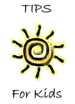 Position description: Self-Advocacy TraineeRequirements:  Individuals who identify as a person with a disability may apply for this position. Trainees should demonstrate an interest in developing leadership, advocacy skills, and knowledge related to developmental disabilities.   Priority will be given to students enrolled at a college or university and who are at least at the junior level or greater. Trainee expectations:  Selected students will participate in coursework during the fall and spring semesters for a minimum of 300 hours. Classes are held on Fridays between 8:30 am and 4:30 pm.  Coursework will include, but not limited to, information regarding developmental disorders, disability policy, leadership, interdisciplinary practice, cultural-competence, and family-centered care. Advocacy trainees will also participate in specific learning activities to enhance their ability to become leaders within their communities.  Advocacy trainees will work with a faculty mentor and other LEND faculty to fulfill assignments and to develop a leadership project.  Regular attendance in classes and outside learning assignments is an expectation of the LEND program.  Provisions of the LEND grant:  Selected trainees will be eligible for a stipend for the length of the 9-month program.  Application:  Please refer to the TIPS for Kids website, tips4kids.org for further information regarding application.  Interested students who submit their application will be contacted for a possible interview with LEND faculty. Application Deadline:  April 9, 2021TIPS Information MeetingFriday, March 26th, Noon to 1 PM via Zoomhttps://umsystemprotected.zoom.us/j/99919552686